T.C.BEYOĞLU KAYMAKAMLIĞICEMAL ARTÜZ İMAM HATİP ORTAOKULU MÜDÜRLÜĞÜ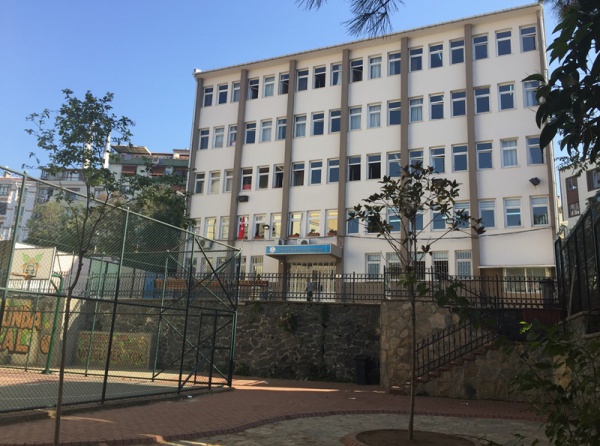 2019-2023STRATEJİK PLANI                                                                                                         ARALIK 2019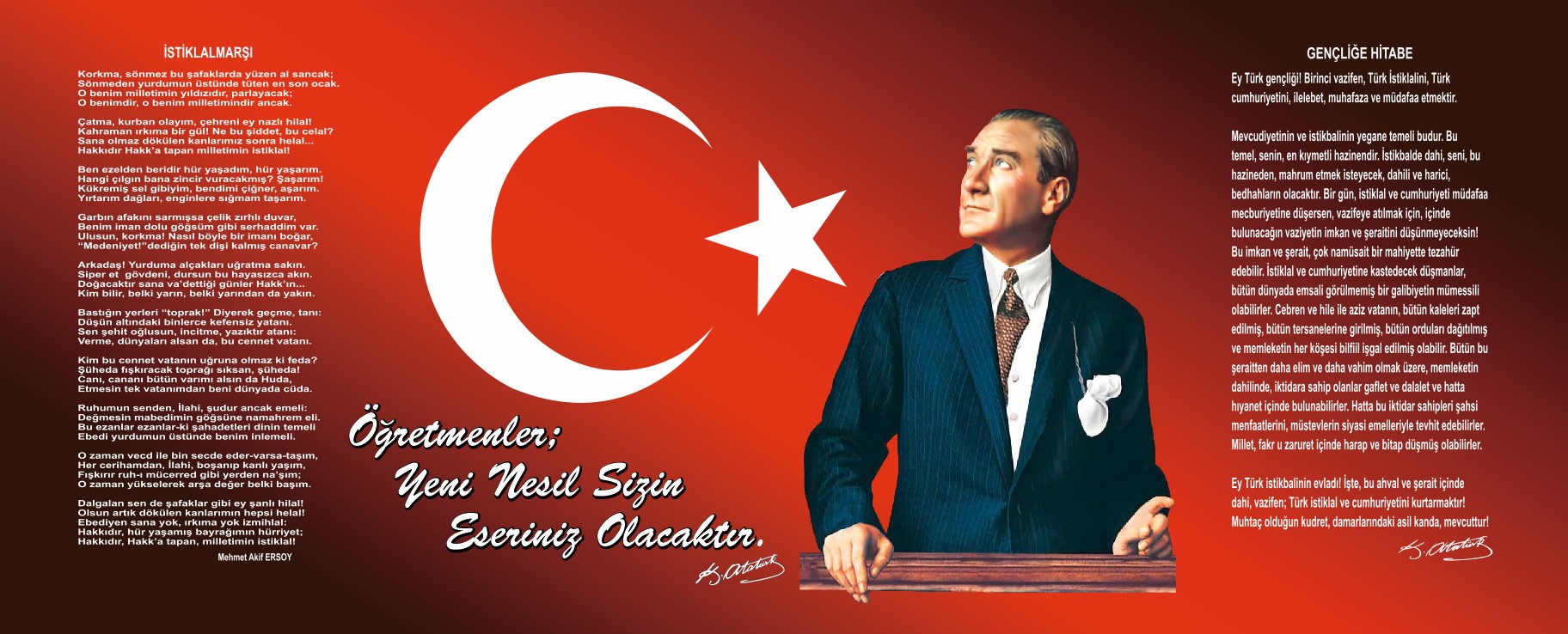             SunuşPlanlama biz eğitimcilerin hali hazırda yaptığı bir çalışmadır. Çünkü plansız bir eğitimde ve planlanmadan yapılan her işte hedef ve amaçlar tam olarak belirlenmediğinden başarısızlık kaçınılmazdır. Bu itibarla şu söz biz eğitimciler için bir düstur olmalıdır. “Başarılı insanın daima bir planı vardır; başarısız insanınsa daima bir mazereti vardır.” Eğitimciler olarak yıllarca yıllık çalışma planı, yıllık ders planı, günlük plan olmak üzere tüm zamanımızı planlayarak çalışmalarımızı gerçekleştirdik. Ancak daha kapsamlı olarak bir çalışma yapılmadığını görmekteyim. Sonraki yılları veya bu planlamalardan sonra nelere ulaştığımızın ciddi anlamda sorgulamasını yapmadığımıza inanıyorum. Son yıllarda kurumlarda 5 ve 10 yıllık uzun vadede hedefler belirlenmekteydi; ancak bu kadar kapsamlı ve planlı bir çalışma yapmamıştık. İşte bu eksiklik yeni çıkarılan yasal düzenlemelerle giderilmiş ve stratejik plan hazırlamak tüm kurumlarımız için zorunluluk haline gelmiştir. Kurum olarak biz de ülkemizin hedefleri doğrultusunda çağdaş uygarlık düzeyine ulaşmamızda üstümüze düşen sorumluluğu yerine getirmeliyiz. Bu sebeple bu hedeflerimizin neler olduğu ve bu hedeflere nasıl ve ne şekilde ulaşacağımızın sorusunun cevabını bu çalışmamızda belirtmekteyiz. Bu çalışmayı yapan başta Stratejik Plan Hazırlama Ekibi ve tüm personelimize teşekkür ederim.                                                                                                                                            Enes Ercan TURANOkul MüdürüİçindekilerSunuş	3İçindekiler	4BÖLÜM I: GİRİŞ ve PLAN HAZIRLIK SÜRECİ	5BÖLÜM II: DURUM ANALİZİ	6Okulun Kısa Tanıtımı 	6Okulun Mevcut Durumu: Temel İstatistikler	7PAYDAŞ ANALİZİ	12GZFT (Güçlü, Zayıf, Fırsat, Tehdit) Analizi	13Gelişim ve Sorun Alanları	17BÖLÜM III: MİSYON, VİZYON VE TEMEL DEĞERLER	19MİSYONUMUZ 	20VİZYONUMUZ 	20TEMEL DEĞERLERİMİZ 	20BÖLÜM IV: AMAÇ, HEDEF VE EYLEMLER………………………………………………………………………………………………...21TEMA I: EĞİTİM VE ÖĞRETİME ERİŞİM	21TEMA II: EĞİTİM VE ÖĞRETİMDE KALİTENİN ARTIRILMASI	22TEMA III: KURUMSAL KAPASİTE	26V. BÖLÜM: MALİYETLENDİRME	30BÖLÜM I: GİRİŞ ve PLAN HAZIRLIK SÜRECİ2019-2023 dönemi stratejik plan hazırlanması süreci Üst Kurul ve Stratejik Plan Ekibinin oluşturulması ile başlamıştır. Ekip tarafından oluşturulan çalışma takvimi kapsamında ilk aşamada durum analizi çalışmaları yapılmış ve durum analizi aşamasında paydaşlarımızın plan sürecine aktif katılımını sağlamak üzere paydaş anketi, toplantı ve görüşmeler yapılmıştır. Durum analizinin ardından geleceğe yönelim bölümüne geçilerek okulumuzun amaç, hedef, gösterge ve eylemleri belirlenmiştir. Çalışmaları yürüten ekip ve kurul bilgileri altta verilmiştir.STRATEJİK PLAN ÜST KURULUBÖLÜM II: DURUM ANALİZİDurum analizi bölümünde okulumuzun mevcut durumu ortaya konularak neredeyiz sorusuna yanıt bulunmaya çalışılmıştır. Bu kapsamda okulumuzun kısa tanıtımı, okul künyesi ve temel istatistikleri, paydaş analizi ve görüşleri ile okulumuzun Güçlü Zayıf Fırsat ve Tehditlerinin (GZFT) ele alındığı analize yer verilmiştir.Okulun Kısa Tanıtımı Okulumuzun temelleri ilk olarak 1969 yılında atılmıştır. O tarihte yapılan 12 derslikli binamız ile eğitim-öğretim hayatına başlanmıştır. Ardından 1999 yılında okulumuz bahçesindeki boş alana bir bina daha inşa edilmiş olup, 15 derslikli bu bina ile daha iyi bir eğitim-öğretim ortamı sağlanmıştır. 2008 yılında ise okulumuzun yapılmış olan ilk binası yıkılarak yerine 6 katlı, 30 derslikli ve içerisinde kütüphane, anasınıfları, tiyatro ve spor salonları bulunan yeni ve modern binamızın inşaatına başlanmıştır. Bu inşaat 2011 yılında tamamlanmış olup, eğitim-öğretime açılmıştır.2012 yılında ise 4+4+4 eğitim sistemi ile birlikte ilkokul ve ortaokulun ayrılma zorunluluğu ortaya çıkmış olup, bu nedenle yeni binamız ilkokul, 1999 yılında yapılan binamız ise ortaokul olarak kullanılmaya başlanmıştır.2015 Eylül ayında düz ortaokul olarak eğitime devam eden okulumuz İmam Hatip Ortaokulu olarak eğitim- öğretime başlamıştır. Şu andaki mevcut durumda okulumuz tam gün eğitim yapmakta ve  17 derslik, 1 özel eğitim sınıfı, 3 yönetici ve 28 öğretmen ile eğitim-öğretime devam etmektedir.Okulun Mevcut Durumu: Temel İstatistiklerOkul KünyesiOkulumuzun temel girdilerine ilişkin bilgiler altta yer alan okul künyesine ilişkin tabloda yer almaktadır.Temel Bilgiler Tablosu- Okul Künyesi Çalışan BilgileriOkulumuzun çalışanlarına ilişkin bilgiler altta yer alan tabloda belirtilmiştir.Çalışan Bilgileri TablosuOkulumuz Bina ve Alanları	Okulumuzun binası ile açık ve kapalı alanlarına ilişkin temel bilgiler altta yer almaktadır.Okul Yerleşkesine İlişkin Bilgiler Sınıf ve Öğrenci BilgileriOkulumuzda yer alan sınıfların öğrenci sayıları alttaki tabloda verilmiştir.Donanım ve Teknolojik KaynaklarımızTeknolojik kaynaklar başta olmak üzere okulumuzda bulunan çalışır durumdaki donanım malzemesine ilişkin bilgiye alttaki tabloda yer verilmiştir.Teknolojik Kaynaklar TablosuGelir ve Gider BilgisiOkulumuzun genel bütçe ödenekleri, okul aile birliği gelirleri ve diğer katkılar da dâhil olmak üzere gelir ve giderlerine ilişkin son iki yıl gerçekleşme bilgileri alttaki tabloda verilmiştir.PAYDAŞ ANALİZİKurumumuzun temel paydaşları öğrenci, veli ve öğretmen olmakla birlikte eğitimin dışsal etkisi nedeniyle okul çevresinde etkileşim içinde olunan geniş bir paydaş kitlesi bulunmaktadır. Paydaşlarımızın görüşleri anket, toplantı, dilek ve istek kutuları, elektronik ortamda iletilen önerilerde dâhil olmak üzere çeşitli yöntemlerle sürekli olarak alınmaktadır.Paydaş anketlerine ilişkin ortaya çıkan temel sonuçlara altta yer verilmiştir: Öğrenci Anketi Sonuçları:Öğrencilerin okul idaresi, öğretmenler ve rehberlik servisiyle ihtiyaç duydukları zaman iletişim kurmada sorun yaşamamaları, Okulun fiziki mekan yetersizlikleri dışında okul ortamından memnun olmalarıÖğretmen Anketi Sonuçları:Fiziki yetersizlikler dışında okul ortamı, çalışanlar arası iletişim ve idare ile ilgili memnuniyetlerin olması Veli Anketi Sonuçları:Velilerin okul yönetimi, öğretmenler ve rehberlik servisiyle ihtiyaç duydukları zaman rahatlıkla iletişim kurabilmeleri GZFT (Güçlü, Zayıf, Fırsat, Tehdit) Analizi Okulumuzun temel istatistiklerinde verilen okul künyesi, çalışan bilgileri, bina bilgileri, teknolojik kaynak bilgileri ve gelir gider bilgileri ile paydaş anketleri sonucunda ortaya çıkan sorun ve gelişime açık alanlar iç ve dış faktör olarak değerlendirilerek GZFT tablosunda belirtilmiştir. Dolayısıyla olguyu belirten istatistikler ile algıyı ölçen anketlerden çıkan sonuçlar tek bir analizde birleştirilmiştir.Kurumun güçlü ve zayıf yönleri donanım, malzeme, çalışan, iş yapma becerisi, kurumsal iletişim gibi çok çeşitli alanlarda kendisinden kaynaklı olan güçlülükleri ve zayıflıkları ifade etmektedir ve ayrımda temel olarak okul müdürü/müdürlüğü kapsamından bakılarak iç faktör ve dış faktör ayrımı yapılmıştır. İç Faktörler Güçlü YönlerZayıf YönlerDış Faktörler FırsatlarTehditler Gelişim ve Sorun AlanlarıGelişim ve sorun alanları analizi ile GZFT analizi sonucunda ortaya çıkan sonuçların planın geleceğe yönelim bölümü ile ilişkilendirilmesi ve buradan hareketle hedef, gösterge ve eylemlerin belirlenmesi sağlanmaktadır. Gelişim ve sorun alanları ayrımında eğitim ve öğretim faaliyetlerine ilişkin üç temel tema olan Eğitime Erişim, Eğitimde Kalite ve kurumsal Kapasite kullanılmıştır. Eğitime erişim, öğrencinin eğitim faaliyetine erişmesi ve tamamlamasına ilişkin süreçleri; Eğitimde kalite, öğrencinin akademik başarısı, sosyal ve bilişsel gelişimi ve istihdamı da dâhil olmak üzere eğitim ve öğretim sürecinin hayata hazırlama evresini; Kurumsal kapasite ise kurumsal yapı, kurum kültürü, donanım, bina gibi eğitim ve öğretim sürecine destek mahiyetinde olan kapasiteyi belirtmektedir.Gelişim ve sorun alanlarına ilişkin GZFT analizinden yola çıkılarak saptamalar yapılırken yukarıdaki tabloda yer alan ayrımda belirtilen temel sorun alanlarına dikkat edilmesi gerekmektedir. Gelişim ve Sorun AlanlarımızBÖLÜM III: MİSYON, VİZYON VE TEMEL DEĞERLEROkul Müdürlüğümüzün Misyon, vizyon, temel ilke ve değerlerinin oluşturulması kapsamında öğretmenlerimiz, öğrencilerimiz, velilerimiz, çalışanlarımız ve diğer paydaşlarımızdan alınan görüşler, sonucunda stratejik plan hazırlama ekibi tarafından oluşturulan Misyon, Vizyon, Temel Değerler; Okulumuz üst kurulana sunulmuş ve üst kurul tarafından onaylanmıştır.MİSYONUMUZ Milli Eğitim Temel Kanununda yer alan genel ve özel amaçlara uygun olarak; Sağlam karakterli, dürüst, kuvvetli bir vatan ve millet sevgisi olan, insani, milli ve ahlaki değerlerle donanmış, ülkesine yararlı, okuyan, inceleyen, araştıran milli ve evrensel değerleri tanıyan benimseyen, araştırmacı, sorgulayıcı, kendi ayakları üzerinde durabilen, kendi düşüncelerini savunurken başkalarının düşünce ve haklarına saygı gösteren, görev ve sorumluluklarının bilincinde olan öğrenciler yetiştirmek.VİZYONUMUZ Türk Milli Eğitim sisteminin genel amaç ve temel ilkeleri doğrultusunda; öğrenme için her türlü fırsatın sağlandığı bilgili, becerili ve iyi bir ahlaka sahip nitelikli öğrencilerin yetiştirildiği, saygın ve tercih edilen bir okul olmaktır.TEMEL DEĞERLERİMİZ Geçmişine, kültürüne paylaşılan inanç felsefesi ve ahlak ilkelerine sahip Doğrudan ayrılmazlık, açıklık, dürüstlük, özgürlük, fırsat eşitliği liyakat ve bağlılıktır.Misyon ve vizyona bağlı, milli ve manevi duygulara değer veren değişen ve gelişen teknolojiyi takip eden bilgiyi saklamayan paylaşan ben yerine biz diyen çevresiyle dost olan, çevreyle barışık, bilgiyi üreten ve uygulayabilen tarihten gelen ahlak bilinciyle hareke eden her yönden başarılı sosyal iletişim kurabilen öğrenciler yetiştiren öğrencilerimizin duygusal gelişimlerindeki dalgalanmayı takip etmek ve aile idare ve rehber öğretmen üçgenini ortak hareket ettirmek BÖLÜM IV: AMAÇ, HEDEF VE EYLEMLERTEMA I: EĞİTİM VE ÖĞRETİME ERİŞİMStratejik Amaç 1:  Kayıt bölgemizde yer alan bütün ortaokul kademesindeki öğrencilerin okullaşma oranlarını artıran, uyum ve devamsızlık sorunlarını gideren, onlara katılım ve tamamlama imkânı sunan etkin bir eğitim ve öğretime erişim süreci hâkim kılınacaktır.Stratejik Hedef 1.1:  Kayıt bölgemizde yer alan ortaokul kademesindeki öğrencilerin okullaşma oranları artırılacak, uyum, devamsızlık, katılım ve tamamlama sorunları giderilecektir.Performans Göstergeleri EylemlerTEMA II: EĞİTİM VE ÖĞRETİMDE KALİTENİN ARTIRILMASIBu tema altında akademik başarı, sınav kaygıları, sınıfta kalma, ders başarıları ve kazanımları, öğrencilerin bilimsel, sanatsal, kültürel ve sportif faaliyetleri yer almaktadır. Stratejik Amaç 2:    Öğrencilerimizin gelişen dünyaya uyum sağlayacak şekilde bilişsel, duyuşsal ve fiziksel bakımdan donanımlı bireyler olabilmesi için eğitim ve öğretimde kalite artırılacaktır.Stratejik Hedef 2.1:   Öğrenme kazanımlarını takip eden ve başta veli, okul ve öğrencilerimizin yakın çevresi olmak üzere tüm paydaşları sürece dâhil eden bir yönetim anlayışı ile öğrencilerimizin akademik başarıları artırılacaktır.Performans GöstergeleriEylemlerStratejik Hedef 2.2:  Öğrencilerimizin bilimsel, kültürel, sanatsal, sportif ve toplum hizmeti alanlarında etkinliklere katılımı artırılacak, yetenek ve becerileri geliştirilecektir. Performans GöstergeleriEylemlerTEMA III: KURUMSAL KAPASİTEStratejik Amaç 3: Okulumuzun beşeri, mali, fiziki ve teknolojik unsurları ile yönetim ve organizasyonu, eğitim ve öğretimin niteliğini ve eğitime erişimi yükseltecek biçimde geliştirilecektir.Stratejik Hedef 3.1: Okulumuz personelinin mesleki yeterlilikleri ile iş doyumu ve motivasyonları artırılacaktır.Performans GöstergeleriEylemlerStratejik Hedef 3.2: Okulumuzun mali ve fiziksel altyapısı eğitim ve öğretim faaliyetlerinden beklenen sonuçların elde edilmesini sağlayacak biçimde sürdürülebilirlik ve verimlilik esasına göre geliştirilecektir.Performans göstergeleriEylemlerStratejik Hedef 3.3: Okulumuzun yönetsel süreçleri, etkin bir izleme ve değerlendirme sistemiyle desteklenen, katılımcı, şeffaf ve hesap verebilir biçimde geliştirilecektir.Performans göstergeleriEylemlerV. BÖLÜM: MALİYETLENDİRME2019-2023 Stratejik Planı Faaliyet/Proje Maliyetlendirme TablosuVI. BÖLÜM: İZLEME VE DEĞERLENDİRMEOkulumuz Stratejik Planı izleme ve değerlendirme çalışmalarında 5 yıllık Stratejik Planın izlenmesi ve 1 yıllık gelişim planının izlenmesi olarak ikili bir ayrıma gidilecektir. Stratejik planın izlenmesinde 6 aylık dönemlerde izleme yapılacak denetim birimleri, il ve ilçe millî eğitim müdürlüğü ve Bakanlık denetim ve kontrollerine hazır halde tutulacaktır.Yıllık planın uygulanmasında yürütme ekipleri ve eylem sorumlularıyla aylık ilerleme toplantıları yapılacaktır. Toplantıda bir önceki ayda yapılanlar ve bir sonraki ayda yapılacaklar görüşülüp karara bağlanacaktır.Üst Kurul BilgileriÜst Kurul BilgileriEkip BilgileriEkip BilgileriAdı SoyadıUnvanıAdı SoyadıUnvanıEnes Ercan TURANOkul MüdürüTuba ŞAHİNMüdür YardımcısıKübra AĞIRBAŞMüdür YardımcısıFatma KUNDAKÖğretmenSerap GÜDER HEREKÖğretmenSibel DEMİRCAN COŞGUNÖğretmenEmine ERKMENOkul Aile Birliği Bşk.Pınar AKTAŞÖğretmenAyşe KUTLUOkul Aile Birliği ÜyesiAlkin GÜLERÖğretmenİli: İstanbulİli: İstanbulİli: İstanbulİli: İstanbulİlçesi: Beyoğluİlçesi: Beyoğluİlçesi: Beyoğluİlçesi: BeyoğluAdres: Sütlüce Mah. Akşahin Sok. No:5Sütlüce Mah. Akşahin Sok. No:5Sütlüce Mah. Akşahin Sok. No:5Coğrafi Konum (link):Coğrafi Konum (link):https://goo.gl/maps/5Lc5p7GACz62https://goo.gl/maps/5Lc5p7GACz62Telefon Numarası: 212 255 78 79212 255 78 79212 255 78 79Faks Numarası:Faks Numarası:--e- Posta Adresi:760487@meb.k12.tr760487@meb.k12.tr760487@meb.k12.trWeb sayfası adresi:Web sayfası adresi:http://cemalartuziho.meb.k12.trhttp://cemalartuziho.meb.k12.trKurum Kodu:760487760487760487Öğretim Şekli:Öğretim Şekli:Tam GünTam GünOkulun Hizmete Giriş Tarihi : 1969Okulun Hizmete Giriş Tarihi : 1969Okulun Hizmete Giriş Tarihi : 1969Okulun Hizmete Giriş Tarihi : 1969Toplam Çalışan SayısıToplam Çalışan Sayısı3636Öğrenci Sayısı:Kız261261Öğretmen SayısıKadın2424Öğrenci Sayısı:Erkek242242Öğretmen SayısıErkek44Öğrenci Sayısı:Toplam503503Öğretmen SayısıToplam2828Derslik Başına Düşen Öğrenci SayısıDerslik Başına Düşen Öğrenci SayısıDerslik Başına Düşen Öğrenci Sayısı29,5Şube Başına Düşen Öğrenci SayısıŞube Başına Düşen Öğrenci SayısıŞube Başına Düşen Öğrenci Sayısı29,5Öğretmen Başına Düşen Öğrenci SayısıÖğretmen Başına Düşen Öğrenci SayısıÖğretmen Başına Düşen Öğrenci Sayısı17,9Şube Başına 30’dan Fazla Öğrencisi Olan Şube SayısıŞube Başına 30’dan Fazla Öğrencisi Olan Şube SayısıŞube Başına 30’dan Fazla Öğrencisi Olan Şube Sayısı5Öğrenci Başına Düşen Toplam Gider MiktarıÖğrenci Başına Düşen Toplam Gider MiktarıÖğrenci Başına Düşen Toplam Gider Miktarı100Öğretmenlerin Kurumdaki Ortalama Görev SüresiÖğretmenlerin Kurumdaki Ortalama Görev SüresiÖğretmenlerin Kurumdaki Ortalama Görev Süresi5Unvan*ErkekKadınToplamOkul Müdürü ve Müdür Yardımcısı123Branş Öğretmeni42226Rehber Öğretmen-22İdari Personel---Yardımcı Personel134Güvenlik Personeli-11Toplam Çalışan Sayıları63036Okul BölümleriOkul BölümleriÖzel AlanlarVarYokOkul Kat Sayısı4Çok Amaçlı SalonXDerslik Sayısı20Çok Amaçlı SahaXDerslik Alanları (m2)60KütüphaneXKullanılan Derslik Sayısı18Fen LaboratuvarıXŞube Sayısı18Bilgisayar LaboratuvarıXİdari Odaların Alanı (m2)30İş AtölyesiXÖğretmenler Odası (m2)60Beceri AtölyesiXOkul Oturum Alanı (m2)1400PansiyonXOkul Bahçesi (Açık Alan)(m2)1000Okul Kapalı Alan (m2)400Sanatsal, bilimsel ve sportif amaçlı toplam alan (m2)200Kantin (m2)20Tuvalet Sayısı6SINIFIKızErkekToplamSINIFIKızErkekToplam5/A1910297/C33-335/B26-267/D-27275/C-26268/A34-346/A26-268/B33-336/B-31318/C29-296/C23-238/D-29296/D-27278/E-30307/A33-338/F-30307/B-3030Özel Eğitim527Akıllı Tahta Sayısı21TV Sayısı-Masaüstü Bilgisayar Sayısı9Yazıcı Sayısı3Taşınabilir Bilgisayar Sayısı-Fotokopi Makinesi Sayısı2Projeksiyon Sayısı-İnternet Bağlantı Hızı16Mbit/snYıllarGelir MiktarıGider Miktarı201764 958,7252 645,76201876 925,4656 943,63ÖğrencilerKendini ifade edebilen öğrenciler olmasıOkul idaresi, öğretmenler ve rehberlik servisiyle iletişim kurmada başarılı olmalarıHer sınıf seviyesinde destekleyici kursların açılması, katılması LGS sınavına yönelik kazanım değerlendirme çalışmalarının düzenli olarak  yapılmasıÖzel alt sınıfın olmasıÇalışanlar Genç, dinamik ve özveriyle çalışmalar yapan bir eğitim kadrosuna sahip olmakÖğretmenler arasında işbirliğiOkul personelinin yeniliğe ve gelişmeye açık olmasıVelilerYönetici ve öğretmenlere duyulan güvenBina ve YerleşkeOkulumuzun ulaşım açısından uygun olmasıDonanımOkulumuzda güvenlik kameralarının bulunmasıOkulumuzun ısınma probleminin olmamasıADSL bağlantısının olmasıSınıflarda akıllı tahtaların bulunmasıBütçeOkul kantininin okula ekonomik katkısıYönetim Süreçleri Okul Vizyonunun ve Misyonunun belirlenmiş olmasıYönetimden memnun olma Yönetici ve öğretmenlere duyulan güvenİletişim SüreçleriKurum içi iletişimin açık olmasıOkul Aile Birliğinin iş birliğine açık olmasıOkulun diğer okul ve kurumlarla işbirliği içinde olmasıOkulun diğer okul ve kurumlarla işbirliği içinde olmasıÖğrenciler	Hedefi olmayan motivasyonu düşük öğrencilerin olmasıÇalışanlarOkul kadrosunun çok sık değişmesiVelilerVelilerin eğitim seviyelerinin yetersiz olmasıVelilerin eğitim öğretime karşı ilgisiz olması, okulda yapılan toplantı, seminer vb. katılımın azlığıBina ve YerleşkeOkul bahçesinin yetersiz olmasıDonanımOkul kütüphanesinin bulunmamasıDerslik sayısının yetersiz olmasıBilgisayar sınıfının olmamasıSpor salonunun olmamasıBütçeOkulun ekonomik gelirinin az olmasıYönetim SüreçleriYöneticilerin sık değişmesiİletişim Süreçleri-PolitikEğitimle yakından ilgili İlçe Milli Eğitim Müdürümüzün ve Belediye Başkanımızın olması.EkonomikBakanlığımızın ücretsiz ders kitabı dağıtımı uygulamasıÜcretsiz Destekleme ve Yetiştirme Kurslarının yapılmasıSosyolojikVelinin yapılanları desteklemesiTeknolojikFatih Projesi kapsamında akıllı tahtaların olmasıMevzuat-YasalBakanlığımızın 2023 eğitim vizyonuEkolojikÇevre bilincinin artmasıDoğayla iç içe bir ortamda bulunulmasıPolitikSivil toplum kuruluşlarının ve hayırseverlerin ilgi ve desteğinin tam sağlanamamış olmasıEkonomikEkonomik güçlükler ve okul binasının donanımsal yetersizlikSosyolojikVelilerimizin ekonomik ve çalışma koşullarının yanında eğitim- öğretim düzeylerinin yeterli olmaması nedeniyle gerekli destek ve katılımı göstermemeleri Çevremizdeki ailelerin sosyal kültürel ve ekonomik yönden farklılıklar göstermesiTeknolojikOlumsuz medya haberleri, pedagojik açıdan olumsuz örnek teşkil eden TV dizileri.Sosyal medyaya rahat ulaşımMevzuat-Yasal-EkolojikToplum sağlığını tehdit eden salgın hastalık tehlikelerinin varlığıEğitime ErişimEğitimde KaliteKurumsal KapasiteOkullaşma OranıAkademik BaşarıKurumsal İletişimOkula Devam/ DevamsızlıkSosyal, Kültürel ve Fiziksel GelişimKurumsal YönetimOkula UyumDeğerler EğitimiBina ve YerleşkeÖzel Eğitime İhtiyaç Duyan BireylerSınıf TekrarıDonanımYabancı Öğrencilerİstihdam Edilebilirlik ve YönlendirmeTemizlik, HijyenHayat Boyu ÖğrenmeÖğretim Yöntemleriİş Güvenliği, Okul GüvenliğiOkul KontenjanıDers Araç GereçleriTaşıma ve servisPaydaş MemnuniyetiUlusal ve Uluslar Arası Yarışmalar, ProjelerOkul Dışı Öğrenme OrtamlarıSportif Faaliyetler 1. TEMA: EĞİTİM VE ÖĞRETİME ERİŞİM 1. TEMA: EĞİTİM VE ÖĞRETİME ERİŞİM1Kayıt bölgesindeki öğrencilerin kayıt durumu2Devam devamsızlık3Özel eğitime ihtiyaç duyan bireylerin uygun eğitime erişimi4Yabancı uyruklu öğrencilerin eğitimi5Sınıf tekrarı ve eğitim öğretim süreçlerini tamamlama6Uyum çalışmalarının çeşitlendirilmesi2. TEMA: EĞİTİM VE ÖĞRETİMDE KALİTE2. TEMA: EĞİTİM VE ÖĞRETİMDE KALİTE1Öğrencilerin akademik başarı düzeylerinin geliştirilmesi 2Öğrencilerin bireysel gelişimlerine yönelik faaliyetlerin arttırılması3Eğitim-öğretim sürecinde sanatsal, sportif ve kültürel faaliyet türlerinin çoğaltılması4Kurumsal aidiyet duygusunun geliştirilmesi5Eğitimde bilgi ve iletişim teknolojilerinin kullanımı6Destekleme ve yetişme kursları7Öğretmenlere yönelik hizmet içi eğitimler8Eğitimi destekleyecek ve geliştirecek projeler geliştirme9Öğrenci, veli ve öğretmen memnuniyeti3. TEMA: KURUMSAL KAPASİTE3. TEMA: KURUMSAL KAPASİTE1İnsan kaynaklarının genel ve mesleki yetkinliklerinin  hizmet içi eğitim yoluyla geliştirilmesi2Demokratik yönetim anlayışının geliştirilmesi3Okulun fiziki ve mali kaynaklarının gelişiminin sağlanması4İç ve dış paydaşlar arasında istenilen iletişimin azami ölçüde sağlanması5Projelerin etkililiği ve proje çıktıların sürdürülebilirliğinin sağlanması6İş güvenliği ve sivil savunma bilincinin oluşturulması7Kültürel, sosyal ve sportif alanlarNoPERFORMANS GÖSTERGESİPERFORMANS GÖSTERGESİMevcutHEDEFHEDEFHEDEFHEDEFHEDEFNoPERFORMANS GÖSTERGESİPERFORMANS GÖSTERGESİ201820192020202120222023PG.1.1.1Kayıt bölgesindeki öğrencilerden okula kayıt yaptıranların oranı (%)Kayıt bölgesindeki öğrencilerden okula kayıt yaptıranların oranı (%)705060657080PG.1.1.2Okulumuz için belirlenen kontenjan doluluk oranı (%)Okulumuz için belirlenen kontenjan doluluk oranı (%)10072809095100PG.1.1.3Okula yeni başlayan öğrencilerden uyum eğitimine katılanların oranı (%)Okula yeni başlayan öğrencilerden uyum eğitimine katılanların oranı (%)9090929496100PG.1.1.4Bir eğitim ve öğretim döneminde özürlü ve özürsüz 20 gün ve üzeri devamsızlık yapan öğrenci oranı (%)PG.1.1.4.1 5. Sınıf110000PG.1.1.4Bir eğitim ve öğretim döneminde özürlü ve özürsüz 20 gün ve üzeri devamsızlık yapan öğrenci oranı (%)PG.1.1.4.2 6. Sınıf321000PG.1.1.4Bir eğitim ve öğretim döneminde özürlü ve özürsüz 20 gün ve üzeri devamsızlık yapan öğrenci oranı (%)PG.1.1.4.3 7. Sınıf110000PG.1.1.4Bir eğitim ve öğretim döneminde özürlü ve özürsüz 20 gün ve üzeri devamsızlık yapan öğrenci oranı (%)PG.1.1.4.4 8. Sınıf321000PG.1.1.4Bir eğitim ve öğretim döneminde özürlü ve özürsüz 20 gün ve üzeri devamsızlık yapan öğrenci oranı (%)PG.1.1.4.5 Toplam (Genel)21,981,51,210PG.1.1.4Bir eğitim ve öğretim döneminde özürlü ve özürsüz 20 gün ve üzeri devamsızlık yapan öğrenci oranı (%)PG.1.1.4.6 Yabancı öğrenci553210PG.1.1.5Toplumsal sorumluluk ve gönüllülük programlarına katılan öğrenci oranı (%)Toplumsal sorumluluk ve gönüllülük programlarına katılan öğrenci oranı (%)303645505560NoEylem İfadesiEylem SorumlusuEylem Tarihi1.1.1Kayıt bölgesinde yer alan öğrencilerin tespiti için çalışmalar yapılacaktır.Okul İdaresiEğitim-ÖğretimYılı Sonunda1.1.2Çevredeki ilkokullardaki 4.sınıf öğrencilerine okulun tanıtımı yapılacaktır.Okul İdaresi – Rehber ÖğretmenlerEğitim-ÖğretimYılı Sonunda1.1.35. sınıf öğrencileri için öğrenci ve veli uyum programı çalışmaları yapılacaktır.Okul İdaresi – Rehber Öğretmenler01 Eylül-30 Eylül1.1.4Özellikle devamsızlık yapan öğrencilerin velileri ile görüşmeler artırılacak, veli ziyaretleri yapılacaktır.Okul İdaresi –Sınıf Rehber ÖğretmenleriEğitim-ÖğretimYılı Boyunca1.1.5Toplumsal sorumluluk ve gönüllülük programlarına öğrencilerin katılımı teşvik edilecektir.Okul İdaresi –Sınıf Rehber ÖğretmenleriEğitim-ÖğretimYılı BoyuncaNoPERFORMANS GÖSTERGESİPERFORMANS GÖSTERGESİMevcutHEDEFHEDEFHEDEFHEDEFHEDEFHEDEFNoPERFORMANS GÖSTERGESİPERFORMANS GÖSTERGESİ201820192020202120222023PG.2.1.1Yılsonu başarı puanı ortalamalarıPG.2.1.1.1 5. sınıf yılsonu başarı puanı ortalamaları (Tüm dersler)76,387780828485PG.2.1.1Yılsonu başarı puanı ortalamalarıPG.2.1.1.2 6. sınıf yılsonu başarı puanı ortalamaları (Tüm dersler)74,077577808285PG.2.1.1Yılsonu başarı puanı ortalamalarıPG.2.1.1.3 7. sınıf yılsonu başarı puanı ortalamaları (Tüm dersler)71,617375777983PG.2.1.1Yılsonu başarı puanı ortalamalarıPG.2.1.1.4 8. sınıf yılsonu başarı puanı ortalamaları (Tüm dersler)68,527072747577PG.2.1.2DYK ile ilgili göstergelerPG.2.1.2.1 Açılan destekleyici eğitim kurs (DYK) sayısı (Ders sayısı)364042455052PG.2.1.2DYK ile ilgili göstergelerPG.2.1.2.2 Destekleme yetiştirme kurslarına katılan (DYK) öğrenci oranı (%)505060657075PG.2.1.3Teşekkür-Takdir alan öğrenci oranı (%) (yılsonu)Teşekkür-Takdir alan öğrenci oranı (%) (yılsonu)576062646570PG.2.1.4Değerler eğitimiPG.2.1.4.1 Değerler Eğitimi kapsamında düzenlenen faaliyet sayısı6910111213PG.2.1.4Değerler eğitimiPG 2.1.4.2 Değerler Eğitimi kapsamında düzenlenen faaliyetlere katılan öğrenci oranı (%)324045505560PG.2.1.5Bir eğitim öğretim yılı içerisinde rehberlik servisinden rehberlik hizmeti alan öğrenci oranı (%)Bir eğitim öğretim yılı içerisinde rehberlik servisinden rehberlik hizmeti alan öğrenci oranı (%)455055606570NoEylem İfadesiEylem SorumlusuEylem Tarihi2.1.1Öğrencilerin ilgi ve ihtiyaçlarına göre ders materyallerinin geliştirilmesi ve kullanılması sağlanacaktır.Ders ÖğretmenleriEğitim-Öğretim Yılı Boyunca2.1.2Yazılı sorularının öğrencilerin analiz ve sentez becerisini geliştirecek nitelikte olmasına yönelik zümre çalışmaları yapılacaktır.Ders ÖğretmenleriEğitim-Öğretim Yılı Boyunca2.1.3Öğretmenlerimizin hizmet içi eğitim programlarına katılması teşvik edilecektir.Okul İdaresiEğitim-Öğretim Yılı Boyunca2.1.4Ders başarısı düşük olan öğrencilerin Rehberlik Servisi ile görüşmesi sağlanacaktır.DersÖğretmenleri-Rehber ÖğretmenlerEğitim-Öğretim Yılı Boyunca2.1.5ÖDM’nin yaptığı sınavların sonuçlarının zümre düzeyinde değerlendirilmesi sağlanacaktır.Ders ÖğretmenleriEğitim-Öğretim Yılı Boyunca2.1.6Okul bünyesinde açılan DYK kurslarının etkililiği ve ders başarıları ile üst öğrenime katkısı takip edilecek, aksayan yönlere ilişkin geliştirici çalışmalar yapılacaktır.Okul İdaresi- Ders ÖğretmenleriEğitim-Öğretim Yılı Boyunca2.1.7Sınav kaygısını azaltmaya yönelik RAM ile ortaklaşa çalışmalar yapılacaktır.Rehber ÖğretmenlerEğitim-Öğretim Yılı Boyunca2.1.8Değerler eğitimi alanında etkin çalışmalar yapılacaktır.Okul İdaresi- Tüm ÖğretmenlerEğitim-Öğretim Yılı BoyuncaNoPERFORMANS GÖSTERGESİPERFORMANS GÖSTERGESİMevcutHEDEFHEDEFHEDEFHEDEFHEDEFNoPERFORMANS GÖSTERGESİPERFORMANS GÖSTERGESİ201820192020202120222023PG.2.2.1Okulda gerçekleştirilen projesi sayısıOkulda gerçekleştirilen projesi sayısı3567810PG.2.2.2Rehberlik servisi etkililik göstergeleriPG.2.2.2.1 Rehberlik servisinde öğrencilerle yapılan görüşme sayısı126148170180185190PG.2.2.2Rehberlik servisi etkililik göstergeleriPG.2.2.2.2 Rehberlik servisinde velilerle yapılan görüşme sayısı324550556065PG.2.2.2Rehberlik servisi etkililik göstergeleriPG.2.2.2.3 Rehberlik servisinde öğretmenlere verilen müşavirlik hizmeti sayısı456789PG.2.2.3Okul veli işbirliği toplantı göstergeleriPG.2.2.3.1 Sınıf Veli-Okul Aile Birliği, toplantı sayısı232122232425PG.2.2.3Okul veli işbirliği toplantı göstergeleriPG.2.2.3.2 Sınıf Veli-Okul Aile Birliği toplantılarına katılan veli oranı (%)5810202530PG.2.2.4Sanatsal, bilimsel, kültürel ve sportif alanlarda en az bir faaliyete katılımPG.2.2.4.1 Bilimsel faaliyete katılan öğrenci oranı (%)5610151822PG.2.2.4Sanatsal, bilimsel, kültürel ve sportif alanlarda en az bir faaliyete katılımPG.2.2.4.2 Kültürel faaliyete katılan öğrenci oranı (%)454852556065PG.2.2.4Sanatsal, bilimsel, kültürel ve sportif alanlarda en az bir faaliyete katılımPG.2.2.4.3 Sanatsal faaliyete katılan öğrenci oranı (%)151520252830PG.2.2.4Sanatsal, bilimsel, kültürel ve sportif alanlarda en az bir faaliyete katılımPG.2.2.4.4 Sportif faaliyete katılan öğrenci oranı (%)262830323435PG.2.2.5Sosyal sorumluluk faaliyet göstergeleriPG.2.2.5.1 Okulun katıldığı sosyal sorumluluk ve gönüllülük çalışma/proje sayısı234567PG.2.2.5Sosyal sorumluluk faaliyet göstergeleriPG.2.2.5.2 Sosyal sorumluluk ve gönüllülük çalışmalarına/projelerine katılan öğrenci oranı (%)859095100100100NoEylem İfadesiEylem SorumlusuEylem Tarihi2.2.1Okulda proje sergileri gerçekleştirilecektir.Okul İdaresi- Tüm ÖğretmenlerEğitim-Öğretim Yılı Boyunca2.2.2İl, ilçe ve ülke çapında proje yarışmalarına katılım teşvik edilecektir.Okul İdaresi- Tüm ÖğretmenlerEğitim-Öğretim Yılı Boyunca2.2.3Rehberlik servisinin çalışmaları hakkında öğrenci ve veliler bilgilendirilecektir.Rehber ÖğretmenlerEğitim-Öğretim Yılı Boyunca2.2.4Rehberlik çalışmaları ile ilgili konularda konferans, panel ve seminer düzenlenecektir.Rehber ÖğretmenlerEğitim-Öğretim Yılı Boyunca2.2.5Öğretmenlerin rehberlik servisinden müşavirlik hizmeti alması teşvik edilecektirOkul İdaresi- Rehber ÖğretmenlerEğitim-Öğretim Yılı Boyunca2.2.6Veli-öğrenci-öğretmen işbirliğini güçlendirmek için sınıf veli toplantıları düzenlenecektirOkul İdaresi- Tüm Öğretmenler Eğitim-Öğretim Yılı Boyunca2.2.7Öğrencilerin okul dışı eğitim ortamlarından faydalanabilmeleri için Belediye, STK vb kurum/ kuruluşlar ile işbirliği yapılacaktır.Okul İdaresiEğitim-Öğretim Yılı Boyunca2.2.8Öğrencilerin başarısını artırmak, bilimsel, sosyal, sportif ve kültürel faaliyetlerini gerçekleştirmeleri için ilgili paydaşlarla işbirliği çalışmaları yapılacaktır.Okul İdaresi- Tüm ÖğretmenlerEğitim-Öğretim Yılı Boyunca2.2.9Yerel, ulusal ve uluslararası yapılan bilimsel etkinlik, sosyal, kültürel ve sportif faaliyetlere öğrencilerin katılımı sağlanacaktır.Okul İdaresi- Tüm ÖğretmenlerEğitim-Öğretim Yılı Boyunca2.2.10Çeşitli yarışma, organizasyon, toplum hizmeti vb etkinliklerle öğrencilerin sosyal, sportif, bilimsel, kültürel ve sanatsal açıdan gelişimleri sağlanacaktır.Okul İdaresi- Tüm ÖğretmenlerEğitim-Öğretim Yılı Boyunca2.2.11Kitap okuma oranlarının artırılmasına yönelik etkinlikler düzenlenecek, en fazla kitap okuyan öğrenciler törenle ödüllendirilecektir.Okul İdaresi- Tüm ÖğretmenlerEğitim-Öğretim Yılı Boyunca2.2.12Atıkların geri dönüşüme kazandırılmasına yönelik faaliyetler yapılacaktır.Okul İdaresi- Tüm ÖğretmenlerEğitim-Öğretim Yılı Boyunca2.2.13Öğretmen ve öğrencilerin etkinlikleri için ihtiyaç duyulan alanların ve eğitim ortamlarının oluşturulması sağlanacaktır.Okul İdaresiEğitim-Öğretim Yılı BoyuncaNoPERFORMANS GÖSTERGESİMevcutHEDEFHEDEFHEDEFHEDEFHEDEFNoPERFORMANS GÖSTERGESİ201820192020202120222023PG.3.1.1Öğretmenlerin motivasyonunu artırmaya yönelik yapılan etkinlik sayısı345678PG.3.1.2Lisansüstü eğitime sahip personel oranı (%)63581015PG.3.1.3Bilimsel ve sanatsal etkinliklere katılan personel oranı (%)606570758085PG.3.1.4Öğretmen başına düşen öğrenci sayısı221817161514PG.3.1.5Başarı belgesi alan personel oranı (%)151520253035NoEylem İfadesiEylem SorumlusuEylem Tarihi3.1.1Okul personelinin çalışma motivasyonunu ve iş tatminini artırmaya yönelik kültürel, sanatsal, sosyal ve sportif etkinlikler düzenlenecektir.Okul İdaresiEğitim-Öğretim Yılı Boyunca3.1.2Okul personeli lisansüstü eğitime teşvik edilecektir.Okul İdaresiEğitim-Öğretim Yılı Boyunca3.1.3Personelin mesleki gelişim faaliyetlerine katılımı desteklenecektir.Okul İdaresiEğitim-Öğretim Yılı Boyunca3.1.4Öğretmenlerin dijital içerik geliştirmelerine yönelik eğitimler almaları sağlanacaktır.Okul İdaresiEğitim-Öğretim Yılı Boyunca3.1.5Personelin proje eğitimi almaları sağlanacaktır.Okul İdaresiEğitim-Öğretim Yılı Boyunca3.1.6Paydaşlarımıza yönelik yılda bir kez memnuniyet anketi düzenlenecek, sonuçları değerlendirilerek aksaklıklar için gerekli tedbirler alınacaktır.Okul İdaresiEğitim-Öğretim Yılı Boyunca3.1.7Personel memnuniyetinin artırılması için gerekli etkinlikler yapılacaktır.Okul İdaresiEğitim-Öğretim Yılı Boyunca3.1.8Öğretmenlerin EBA’yı daha fazla kullanması teşvik edilecektir.Okul İdaresiEğitim-Öğretim Yılı BoyuncaNoPERFORMANS GÖSTERGESİMevcutHedefHedefHedefHedefHedefNoPERFORMANS GÖSTERGESİ201820192020202120222023PG.3.2.1Öğrenci başına düşen sosyal, sanatsal, sportif ve kültürel faaliyet alanı (metrekare)250250350350400400PG.3.2.2Bakım ve onarım ihtiyaçlarının giderilme oranı (%)80859095100100PG.3.2.3Beyaz Bayrağa sahiplik durumu (Evet: 1, Hayır: 0)111111PG.3.2.4Enerji verimliliğine yönelik etkinlik sayısı223456PG.3.2.5Okul kantini ve yemekhaneden yararlanan öğrencilerin memnuniyet oranı (%)656570758085NoEylem İfadesiEylem SorumlusuEylem Tarihi3.2.1Öğrenci başına düşen sosyal, sanatsal, sportif ve kültürel alanlar iyileştirilip artırılacaktır.Okul İdaresi- Tüm ÖğretmenlerEğitim-Öğretim Yılı Boyunca3.2.3Okul bakım onarım ihtiyaçları zamanında karşılanacaktır.Okul İdaresiEğitim-Öğretim Yılı Boyunca3.2.4Okul sağlığı ve güvenliği için gerekli düzenlemeler yapılacaktır.Okul İdaresiEğitim-Öğretim Yılı Boyunca3.2.5Tasarruf tedbirleri hakkında öğrenci farkındalığı artırılacaktır.Okul İdaresi- Tüm ÖğretmenlerEğitim-Öğretim Yılı Boyunca3.2.9Okul sağlığı ve güvenliği için gerekli düzenlemeler yapılacaktır.Okul İdaresi- Tüm ÖğretmenlerEğitim-Öğretim Yılı Boyunca3.2.10Çok amaçlı salon, kütüphane, destek odası, spor odası vb alanların bakımı yapılacaktır.Okul İdaresiEğitim-Öğretim Yılı Boyunca3.2.12Okul kantini ve yemekhane sık sık denetlenecek, çalışan personele yönelik eğitimler verilmesi sağlanacaktır.Okul İdaresi- Kantin Denetleme KomisyonuEğitim-Öğretim Yılı Boyunca3.2.13Enerji verimliliği ve tasarrufu konusunda öğrenci farkındalığı için çalışmalar yapılacaktır.Okul İdaresi- Tüm ÖğretmenlerEğitim-Öğretim Yılı Boyunca3.2.16İl/İlçe Sağlık Müdürlüğü ile iş birliği içerisinde belirli periyotlarla tüm personel ve öğrencilere yönelik hijyen eğitimleri düzenlenecektir.Okul İdaresiEğitim-Öğretim Yılı BoyuncaNoPERFORMANS GÖSTERGESİMevcutHedefHedefHedefHedefHedefNoPERFORMANS GÖSTERGESİ201820192020202120222023PG.3.3.1Paydaşların karar alma süreçlerine katılımı için gerçekleştirilen faaliyet sayısı5678910PG.3.3.2Okul internet sayfasının görüntülenme sayısı4265436007008501000PG.3.3.3Veli toplantılarına katılım oranı (%)425465707580PG.3.3.4İşbirliği yapılan Belediye, STK, üniversite ve diğer kurumsal paydaş sayısı335678PG.3.3.5Kalite Takip Sistemi genel memnuniyet oranı (%) (İmam Hatip Ortaokulu)455060708085NoEylem İfadesiEylem SorumlusuEylem Tarihi3.3.1Karar alma süreçlerine paydaşların katılımı sağlanacaktır.Okul İdaresi- Tüm ÖğretmenlerEğitim-Öğretim Yılı Boyunca3.3.2Okul WEB sitesi güncelleme çalışmaları yapılacaktır.Okul İdaresiEğitim-Öğretim Yılı Boyunca3.3.3Velilerin toplantılara katılımını sağlayabilmek için bilgilendirme toplantıları gerçekleştirilecek, iletişim araçlarından faydalanılacaktır.Okul İdaresi-Tüm ÖğretmenlerEğitim-Öğretim Yılı Boyunca3.3.4Belediye, STK, üniversite ve diğer kurumsal paydaşlarla işbirliği yapılacaktır.Okul İdaresi-Tüm ÖğretmenlerEğitim-Öğretim Yılı BoyuncaKaynak Tablosu20192020202120222023ToplamKaynak Tablosu20192020202120222023ToplamGenel Bütçe30.00040.00050.00060.00070.000250.000Valilikler ve Belediyelerin Katkısı------Diğer (Okul Aile Birlikleri)74.63180.00085.00090.000100.000355.074,631TOPLAM104.631120.000135.000150.000170.000605.074,631